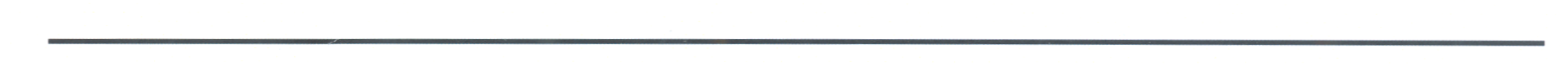   БОЙОРО?                                                                                             РАСПОРЯЖЕНИЕ«20» декабрь 2019 йыл                    № 26                 «20» декабря 2019 годаО назначении ответственного лицапо осуществлению личного приема граждан по вопросам защитыправ потребителей в администрации сельского поселенияСтароарзаматовский сельсовет муниципального района Мишкинский районРеспублики Башкортостан         Во исполнение мероприятий государственной программы «О защите правпотребителей в Республике Башкортостан» от 24 марта 2017 года № 107, ст.19Федерального закона от 06.10.2003г. №131-ФЗ «об общих принципах организацииместного самоуправления в Российской Федерации»:1. Ответственность по осуществлению личного приема граждан вадминистрации сельского поселения Староарзаматовский сельсовет муниципальногорайона Мишкинский район Республики Башкортостан по вопросам защиты правпотребителей оставляю за собой.2. Настоящее распоряжение разместить на официальном сайте администрациисельского поселения Староарзаматовский сельсовет муниципального района Мишкинскийрайон Республики Башкортостан.3. Контроль за исполнением данного распоряжения оставляю за собой.Глава сельского поселения                                                                          С.Н.СаликовБАШ?ОРТОСТАН РЕСПУБЛИКА¹ЫМИШК" РАЙОНЫМУНИЦИПАЛЬ РАЙОНЫНЫ*И(КЕ АРЗАМАТАУЫЛ СОВЕТЫАУЫЛ БИЛ"М"¹ЕХАКИМИ"ТЕ452346, 	Кесе Накаряк ауылы, Ленин урамы, 8 тел.: 2-41-25, 2-41-60ИНН 0237000798  ОГРН 1020201685052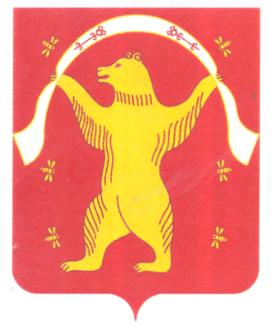 РЕСПУБЛИКА БАШКОРТОСТАНАДМИНИСТРАЦИЯСЕЛЬСКОГО ПОСЕЛЕНИЯ СТАРОАРЗАМАТОВСКИЙ СЕЛЬСОВЕТ МУНИЦИПАЛЬНОГО РАЙОНАМИШКИНСКИЙ РАЙОН452346, Малонакаряково, ул. Ленина, 8 тел.: 2-41-25; 2-41-60ИНН 0237000798  ОГРН 1020201685052